Оценочные материалы для промежуточной аттестации по предмету «Информатика и ИКТ»8 классПояснительная запискаАвтор (ФИО, должность): Бурякова Наталия Игоревна.Название работы: Итоговая контрольная работа по информатике и ИКТ за курс 8 класс.Форма работы: Контрольная работа.Предмет, УМК: Информатика, УМК Л.Л. Босова.Цель и задачи: Проверка знаний за курс информатики и ИКТ 8 класса.Класс: 8. Критерии оценивания:Оценивание производиться в следующем порядке:Каждое верное выполненное задание оценивается 1 балл.Отметка «5» («пять») ставится в случае: если 80 <значение≤ 100.Отметка «4» («хорошо») ставится в случае: если 55 <значение≤ 80.Отметка «3» («удовлетворительно») ставится в случае: если 35 <значение≤ 55.Отметка «2» («неудовлетворительно») ставится в случае: если значение≤35.Годовая контрольная работа по информатике 8 классвариантКакое число в десятичной системе счисления соответствует числу 100112: a. 18                б.19                           в.100                  г. 36Переведите десятичное число 5810 в двоичную систему счисления:а.1110102;           б.1000102;                   в.10111121000112.Для какого из приведенных чисел ложно высказываниеНЕ (число<80) ИЛИ (число нечётное)?а.29;             б.52;                  в.80;                           г.91?Для какого из приведённых имён истинно высказывание:НЕ(Первая буква гласная)И(Последняя буква согласная)?а.Анна		б. Роман		в.Олег		г.ТатьянаКакому логическому выражению соответствует таблица истинности:а.A&B                б.A˅B                    в.¬(A&B)                     г.¬A&¬BИсполнитель Чертёжник перемещается по координатной плоскости, оставляя след в виде линии. Чертёжник может выполнять команду Сместиться на (a,b) (где a,b – целые числа), перемещающую Чертёжника из точки с координатой ( x,y)  в точку с координатой (x+a, y+b). Если числа a,b положительные, значение соответствующей координаты увеличивается; если отрицательные – уменьшается.Например, если Чертёжник находится в точке с координатами (7,3), то команда  Сместиться на (3,-1) переместит Чертёжник в точку (10,2). ЗаписьПовтори k разКоманда1 Команда2 Команда3конецозначает, что последовательность командКоманда1 Команда2 Команда3 повторится k разЧертёжнику был дан для исполнения следующий алгоритм:Повтори 3 разаСместиться на (-1,0) Сместиться на (2,-2) Сместиться на (3,4) конец	На какую одну команду можно заменить этот алгоритм, чтобы Чертёжник оказался в точке, что и после выполнения алгоритма?Сместиться на (12,6)                           б. Сместиться на (-12,-6)           в. Сместиться на (-4,-2)г. Сместиться на (4,2)В программе «:=» обозначает оператор присваивания, знаки «+», «-», «*» и «/»- операции сложения, вычитания, умножения и деления. Правила выполнения операций и порядок действий соответствуют правилам арифметики. Определите значение переменной, а после выполнения алгоритма:а:=7b:=5+ab:=a+b+1a:=b/4*3-a.      В ответе укажите одно число – значение переменной аЗапишите значение переменной s, полученной в результате работы следующей программы. У исполнителя Увеличитель две команды, которым присвоены номера:1.     Прибавь 2      2. Умножь на 3Первая из них увеличивает число на экране на 2, вторая увеличивает его в 3 раза.Составьте алгоритм получения из числа 7 числа 29, содержащий не более пяти команд. В ответе запишите только номера команд.(Например, 121 – это алгоритм: Прибавь 2 Умножь на 3 Прибавь 2, который преобразует число 2 в число 14).Если таких алгоритмов больше одного, то запишите любой из них.  Переведите число 539 из десятичной системы счисления в восьмеричную и шестнадцатеричную системы счисления.11. Определите значения переменных x и y	 после выполнения фрагмента алгоритма, если первоначально x=9 и y=5.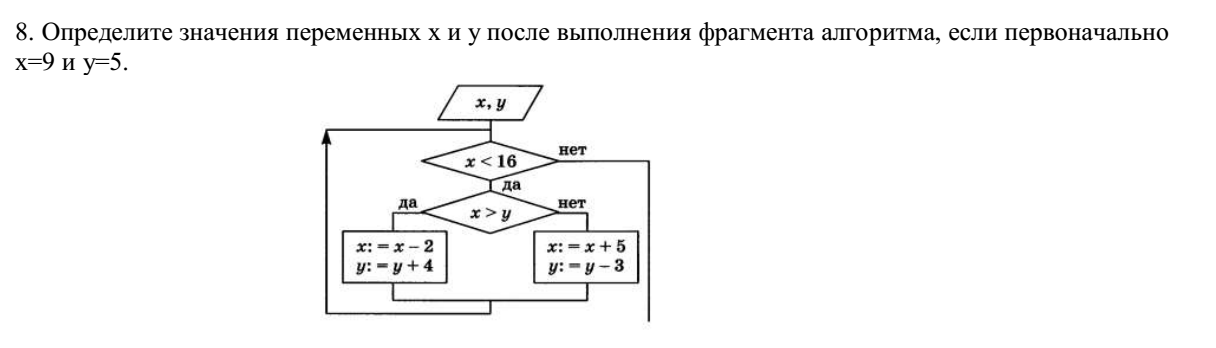 12.   Постройте таблицу истинности для логического выражения (A˅B)&(¬A˅B).АBF001011101110Алгоритмический языкПаскальалгначцел s,ks:=110нц для k от 5 до 12s:=s-6кцвывод sконvar s,k: integer;s:=110;for k:= 5 to 12 dos:=s-6;writeln (s);end.